Newborn’s Prayer!Dear Lord, I am so newly come,
I do not even know my name.I do not even know yet, Lord,
If I am glad I came.Grant me the time to grow in love,
Rejoice that I am here.Bless those who make me warm and dry,
Lord, keep my mother near.Today, in America, one of the most dangerous places to be is in the womb of one’s mother.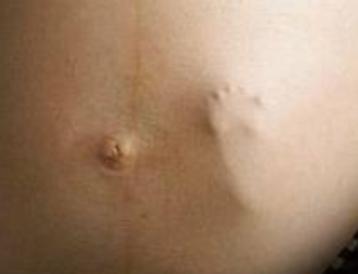 Abortion
Creation and Formation in the Womb and "Is Abortion a Sin?"By Believers Bible Commentary and Got QuestionsFor You formed my inward parts; You wove me in my mother's womb.I will give thanks to You, for I am fearfully and wonderfully made; Wonderful are Your works, And my soul knows it very well.My frame was not hidden from You, When I was made in secret, And skillfully wrought in the depths of the earth;Your eyes have seen my unformed substance; And in Your book were all written The days that were ordained for me, When as yet there was not one of them.How precious also are Your thoughts to me, O God! How vast is the sum of them!If I should count them, they would outnumber the sand. When I awake, I am still with You. (Psalm 139:13-18)Psalm 139:13-14   So much then for the omnipresence of God. David now turns to consider His power and skill. And the particular phase of divine omnipotence he chooses is the marvelous development of a baby in his mother's womb. In a speck of watery material smaller than the dot over this i, all the future characteristics of the child are programmed—the color of his skin, eyes and hair, the shape of his facial features, the natural abilities he will have. All that the child will be physically and mentally is contained in germ form in that fertilized egg. From it will develop:. . . 60 trillion cells, 100 thousand miles of nerve fiber, 60 thousand miles of vessels carrying blood around the body, 250 bones, to say nothing of joints, ligaments and muscles.David describes the formation of the fetus with exquisite delicacy and beauty. "You formed my inward parts; You covered me in my mother's womb." Yes, God formed our inward parts; each one a marvel of divine engineering. Think of the brain, for instance, with its capacity for recording facts, sounds, odors, sights, touch, pain; with its ability to recall; with its power to make computations; with its seemingly endless flair for making decisions and solving problems.And God knit us together in our mother's womb. This aptly describes the marvelous weaving of the muscles, sinews, ligaments, nerves, blood vessels and bones of the human frame.David bursts forth in praise to the Lord. As he thinks of man, the crown of God's creation, he can only confess that he is fearfully and wonderfully made. The more we think of the marvels of the human body, its orderliness, its complexity, its beauty, its instincts and inherited factors—the more we wonder how anyone trained in natural science can fail to be a believer in an infinite Creator.Psalm 139:15   Again the psalmist reverts to the time when his body was being formed in his mother's womb. Notice here that he uses the personal pronouns I, my, me to refer to the embryo or fetus. The scriptural view is that human personality exists before birth and that abortion therefore, except in cases of extreme medical necessity, is murder.David was aware that God knew him through and through from the very beginning. His frame, that is, his skeletal structure was not hidden from God when David was being made in secret, and skillfully wrought in the lowest parts of the earth. It cannot mean below the surface of the earth; no one is formed there. In the context it can only mean "inside the mother's womb." A similar expression is found in Ephesians 4:9, which speaks of Christ as having descended into the lower parts of the earth. Once again in the context it refers to His entering the world through the ante-chamber of the virgin's womb. It is His Incarnation that is in view.Psalm 139:16   When the psalmist speaks of his unformed . . . substance, he uses a word that means something rolled or wrapped together. Barnes and others think that the word most aptly denotes the embryo, or the fetus,"where all the members of the body are as yet folded up, or undeveloped; that is, before they have assumed their distinct form and proportions."Even in that preliminary phase of his existence, God's eyes beheld the sweet singer of Israel.And in God's book, all the days of David's life were recorded by the divine Architect before that historic moment when David announced his arrival by that first lusty cry.Psalm 139:17-18a   The psalmist thinks of God's careful planning in the creation of his spirit, soul and body. How precious . . . are His thoughts—His attention to the minutest details. Andrew Ivy says,"Each cell almost without exception 'knows' its role in carrying out design or purpose for the welfare of the body as a whole."Psalm 139:18b   "When I awake, I am still with You." It seems to me that the psalmist is here referring to the moment of his birth. In the preceding verses (Psalm 139:13-18a) he has been emphasizing God's closeness to him during the nine months prior to his birth. But even after he is born the picture does not change; he is still with the Lord as his Sustainer, Protector and Guide. He speaks of his birth as an awaking just as we speak of it as "first seeing the light of day."e-Sword by Rick Myers and e-Sword Downloads~~~~~~~~~~~~~~~~~~~~~~~~~~~~~~~~~~~~~~~~~~~~~~~~~~~~~~~~~~~~~~~~~~~~~~~~~~~~~What does the Bible say about Abortion?
By Got QuestionsThe Bible never specifically addresses the issue of abortion. However, there are numerous teachings in Scripture that make it abundantly clear what God’s view of abortion is. Jeremiah 1:5 tells us that God knows us before He forms us in the womb:"Before I formed you in the womb I knew you, And before you were born I consecrated you; I have appointed you a prophet to the nations." (Jeremiah 1:5)Psalm 139:13-16 speaks of God’s active role in our creation and formation in the womb.Exodus 21:22-25 prescribes the same penalty—death—for someone who causes the death of a baby in the womb as for someone who commits murder:"If men struggle with each other and strike a woman with child so that she gives birth prematurely, yet there is no injury, he shall surely be fined as the woman's husband may demand of him, and he shall pay as the judges decide. "But if there is any further injury, then you shall appoint as a penalty life for life, eye for eye, tooth for tooth, hand for hand, foot for foot, burn for burn, wound for wound, bruise for bruise. (Exodus 21:22-25)This clearly indicates that God considers a baby in the womb to be as human as a full-grown adult.'Moreover, you shall not take ransom for the life of a murderer who is guilty of death, but he shall surely be put to death. (Numbers 35:31)For the Christian, abortion is not a matter of a woman’s right to choose. It is a matter of the life or death of a human being made in God’s image (Genesis 1:26-27; 9:6):Then God said, "Let Us make man in Our image, according to Our likeness; and let them rule over the fish of the sea and over the birds of the sky and over the cattle and over all the earth, and over every creeping thing that creeps on the earth." God created man in His own image, in the image of God He created him; male and female He created them. (Genesis 1:26-27)"Whoever sheds man's blood, By man his blood shall be shed, For in the image of God He made man. (Genesis 9:6)The first argument that always arises against the Christian stance on abortion is “What about cases of rape and/or incest?” As horrible as it would be to become pregnant as a result of rape and/or incest, is the murder of a baby the answer? Two wrongs do not make a right. The child who is a result of rape/incest could be given in adoption to a loving family unable to have children on their own, or the child could be raised by its mother. Again, the baby is completely innocent and should not be punished for the evil acts of its father.The second argument that usually arises against the Christian stance on abortion is “What about when the life of the mother is at risk?” Honestly, this is the most difficult question to answer on the issue of abortion. First, let’s remember that this situation is the reason behind less than one-tenth of one percent of the abortions done in the world today. Far more women have an abortion for convenience than women who have an abortion to save their own lives. Second, let’s remember that God is a God of miracles. He can preserve the life of a mother and a child despite all the medical odds being against it. Ultimately, though, this question can only be decided between a husband, wife, and God. Any couple facing this extremely difficult situation should pray to the Lord for wisdom (James 1:5) as to what He would have them to do:But if any of you lacks wisdom, let him ask of God, who gives to all generously and without reproach, and it will be given to him. (James 1:5)Over 95 percent of the abortions performed today involve women who simply do not want to have a baby. Less than 5 percent of abortions are for the reasons of rape, incest, or the mother's health at risk. Even in the more difficult 5 percent of instances, abortion should never be the first option. The life of a human being in the womb is worth every effort to allow the child to be born.For those who have had an abortion, remember that the sin of abortion is no less forgivable than any other sin. Through faith in Christ, all sins can be forgiven (John 3:16; Romans 8:1; Colossians 1:14). A woman who has had an abortion, a man who has encouraged an abortion, or even a doctor who has performed one—can all be forgiven by faith in Jesus Christ.(My comment: There's a big difference between one's forgiving abortion [murder], as Christians are to do, as opposed to endorsing or promoting abortion [murder] as our government is doing!)The following is commentary by one of my mentors, Gary Whipple.The First Book of Life"Let them be blotted out of the book of the living..." (Psalm 69:28a)In the first half of this verse in Psalms we see the first of the two books of life. It is called the “book of the living.” This is the book in which every person’s name is written at the moment of conception and is blotted out at the moment of death. It is the book of all of the living, lost and saved, and pertains only to the body of man. David mentioned this book of life when he spoke of his own conception in Psalm 139:13-16. In the 16th verse he tells us that God wrote his name in this book before his bodily members were formed in the womb of his mother. Here we see that God counts us as individual persons with names at the moment of conception. The Jews recognized this truth by counting all of their children as being one year old at birth.~~~~~~~~~~~~~~~~~~~~~~~~~~~~~~~~~~~~~~~~~~~~~~~~~~~~~~~~~~~~~~~~~~~~~~~~~~~~~Got Questions - What does the Bible say about Abortion?Bible One - Gary Whipple's Beyond the Rapturee-Sword by Rick Myers(The powerful internet video 180 You Tube on abortion may be of interest.)